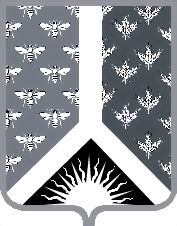 АДМИНИСТРАЦИЯНОВОКУЗНЕЦКОГОМУНИЦИПАЛЬНОГО РАЙОНА654041, г.Новокузнецк, ул. Сеченова, 25тел., факс 32-08-02                     29.11.2019 № 16ПРЕДПИСАНИЕУполномоченным структурным подразделением администрации Новокузнецкого муниципального района по осуществлению контроля в сфере закупок в соответствии с полномочиями, предоставленными ст.99 Федерального закона от 05.04.2013 № 44-ФЗ «О контрактной системе в сфере закупок товаров, работ, услуг для обеспечения государственных и муниципальных нужд», Регламентом проведения плановых проверок при осуществлении закупок для обеспечения нужд Новокузнецкого муниципального района, утвержденного главой Новокузнецкого муниципального районаПРЕДПИСЫВАЕТ:МБУ ДО ШИ № 27 устранить выявленные нарушения, согласно Акта № 16-19/ПЗ от 27.11.2019г., при проведении контрольного мероприятия, на основании распоряжения № 2523 от 22.10.2019г., соблюдение требований законодательства Российской Федерации и иных нормативных правовых актов о размещении заказов, о контрактной системе в сфере закупок товаров, работ, услуг для обеспечения государственных и муниципальных нужд нарушения законодательства о контрактной системе: О результатах исполнения настоящего Предписания уведомить в срок до 16 декабря 2019 года.Неисполнение в установленный срок настоящего Предписания влечет административную ответственность в соответствии с законодательством Российской Федерации. Настоящее Предписание может быть обжаловано в установленном законом порядке.I.I.Содержание нарушенияПлан-график не соответствует требованиям, установленных Постановлением Правительства РФ от 05.06.2015 г. №554Нормативный правовой акт, который нарушен (пункт, часть, статья)п.1 и п.2 Требований к Постановлению РФ от 05.06.2015 №554Документы, подтверждающие нарушениеПлан-график на 2018 год на официальном сайте РФ http://zakupki.gov.ru (версия Плана-графика от 28.12.2018г.):-пп «з» п.1 Требований к Постановлению от 05.06.2015 №544;-пп «г» п.2 Требований к Постановлению от 05.06.2015 №544.Содержание требования об устранении выявленных нарушений и (или) возмещении причиненного указанными нарушениями ущерба Соблюдать в дальнейшем в обязательном порядке требования законодательства о контрактной системе в части формирования и размещения Плана-графикаСрок  устранения и (или) возмещения ущербаII.II.Содержание нарушенияНе внесение изменений в План-график закупок на 2019 год (версия от 14.06.2019г.) Нормативный правовой акт, который нарушен (пункт, часть, статья)п.1 ч.13 ст.21 ФЗ-44, п.11 постановления Правительства РФ №554 от 05.06.2015г. «О требованиях к формированию, утверждению и ведению плана-графика закупок товаров, работ, услуг для обеспечения нужд субъекта Российской Федерации и муниципальных нужд, а также о требованиях к форме плана-графика закупок товаров, работ, услуг»Документы, подтверждающие нарушениеПлан-график на 2019 год (версия от 14.06.2019г.) Содержание требования об устранении выявленных нарушений и (или) возмещении причиненного указанными нарушениями ущерба Внести изменения в План-график на 2019Срок  устранения и (или) возмещения ущербаВ течение 14 дней с момента получения настоящего предписания